10 καθημερινές δραστηριότητες ανάπτυξης λόγου-ομιλίας για το σπίτι (προσχολική ηλικία)	Όταν το παιδί σας παραμένει στο σπίτι, μπορείτε να ενισχύσετε την ανάπτυξη του λόγου και της ομιλία του με απλές δραστηριότητες, οι οποίες μπορούν να γίνουν στο σπίτι και με τη συμμετοχή άλλων μελών της οικογένειας.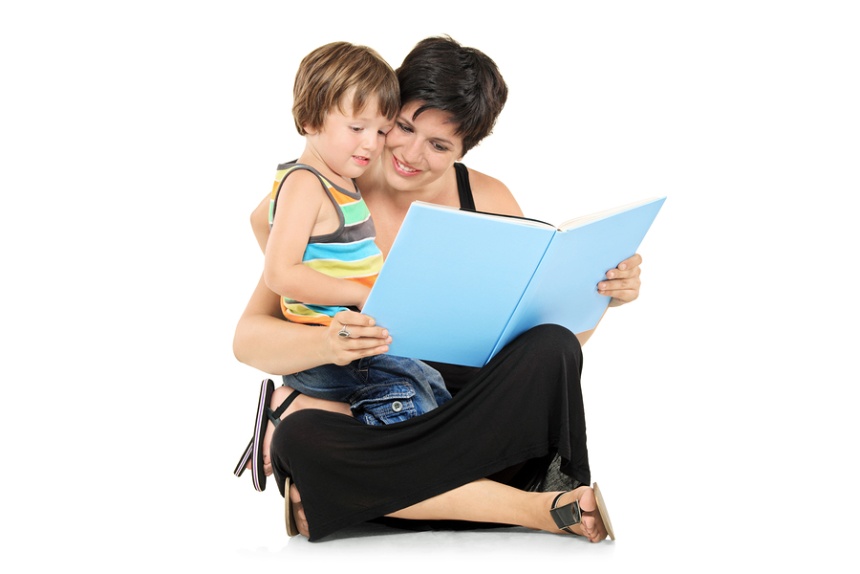 1. Να αποτελείτε εσείς το σωστό πρότυπο ομιλίας για το παιδί σαςΒεβαιωθείτε ότι χρησιμοποιείτε γραμματικά ορθές προτάσεις, διατυπωμένες με σαφήνεια και με τον κατάλληλο ρυθμό. Εάν το παιδί σας εκφέρει λανθασμένα μια λέξη, προσπαθήστε να την επαναλάβετε με τον σωστό τρόπο, αντί να το διορθώσετε. Αποφύγετε να διορθώνετε γραμματικά λάθη. Η καλύτερη προσέγγιση όταν ακούσετε τέτοια λάθη είναι να επαναλάβετε την πρόταση με την κατάλληλη δομή.2. Χρησιμοποιήστε κατάλληλο γλωσσικό επίπεδο  Μιλήστε σε απλούστερη γλώσσα στα μικρότερα παιδιά. Χρησιμοποιήστε λεξιλόγιο που είναι οικείο στο παιδί σας και να θυμάστε να εξηγείτε την έννοια μιας νέας λέξης.3. Αξιοποιήστε την ώρα του γεύματοςΣτο οικογενειακά τραπέζι, όταν είναι δυνατόν, μιλήστε για το πως ήταν η μέρα του καθενός ή συζητείστε για κάτι ιδιαίτερο που θα συμβεί. Είναι η κατάλληλη ευκαιρία να δώσετε το σωστό μοντέλο λόγου-ομιλίας στο παιδί σας σε φυσικές συνθήκες.4. Χρησιμοποιήστε λεκτικές ρουτίνεςΛεκτική ρουτίνα είναι να λέτε το ίδιο πράγμα κάθε φορά που παίζετε με κάτι. Για παράδειγμα, όταν παίζετε με την μπάλα μπορείτε πάντα να λέτε "έτοιμος, πάμε" ή με τις φυσαλίδες μπορείτε να λέτε "πρώτα φυσάμε, μετά σπάμε". Οι λεκτικές ρουτίνες είναι κάτι προβλέψιμο για τα παιδιά και τους παρέχουν ευκαιρίες να χρησιμοποιήσουν τη γλώσσα με επιτυχία.5. Εκμεταλλευτείτε καθετί που κινεί το ενδιαφέρον του για επικοινωνίαΟργανώστε το περιβάλλον με τέτοιο τρόπο ώστε να ωθεί το παιδί σας να ζητήσει κάτι. Για παράδειγμα, εάν ζωγραφίζετε, βγάλτε το μπλοκ ζωγραφικής αλλά μην βγάζετε τις μπογιές. Έτσι, το παιδί σας θα αναγκαστεί να ζητήσει τις μπογιές και τότε θα του τις δώσετε. Αυτό του επιτρέπει να αντιληφθεί πως μπορεί να ζητήσει κάτι με επιτυχία.6. Διαβάστε βιβλίαΗ καθημερινή ανάγνωση βιβλίων στο παιδί σας θα έχει απίστευτο αντίκτυπο στη γλωσσική του ανάπτυξη. Επιλέξτε βιβλία με επαναλαμβανόμενες φράσεις που μαθαίνονται εύκολα. Αρκεί να δίνετε την ευκαιρία στο παιδί να απαντά εκεί που πρέπει, δηλαδή να ολοκληρώνει την επαναλαμβανόμενη  φράση. Γενικά, να ενθαρρύνετε τα παιδιά να συμμετέχουν στην ανάγνωση βιβλίων. Μην φοβάστε να διαβάζετε το ίδιο βιβλίο καθημερινά!7. Τραγουδήστε Τα ποιήματα και τα τραγούδια του νηπιαγωγείου βοηθούν τα παιδιά να εξοικειωθούν με την ομοιοκαταληξία και να αναπτύξουν ρυθμό. Επίσης, ενθαρρύνουν τη συμμετοχή και τη χρήση νέου λεξιλογίου.8. Χρησιμοποιήστε τον κανόνα 3:1Κατά τη διάρκεια των δραστηριοτήτων, προσπαθήστε να κάνετε τρία σχόλια και μόνο μία ερώτηση. Κάνοντας πολλές ερωτήσεις μπορεί να ασκήσετε μεγάλη πίεση στο παιδί σας. Όταν σχολιάζετε περισσότερο από το να ρωτάτε, μειώνετε αυτό το πρόσθετο άγχος και κάνετε τη διαδικασία πιο ευχάριστη.9. Μην τους τα βγάζετε με το ζόρι Σχολιάστε και επεκτείνετε τις δηλώσεις του παιδιού σας. Αν το παιδί σας δείχνει και λέει "αυτοκίνητο" επεκτείνετε αυτό που λέει με την προσθήκη ενός επιθετικού προσδιορισμού ή ενός ρήματος όπως "κόκκινο αυτοκίνητο", "γρήγορο αυτοκίνητο" ή "κινείται το αυτοκίνητο". Δεν υπάρχει λόγος να του ζητήσετε να το επαναλάβει, απλώς δώστε του την ευκαιρία να ακούσει πιο μακροσκελείς φράσεις.10. Μιλήστε κατά τη διάρκεια όλης της ημέραςΕκμεταλλευτείτε κάθε ευκαιρία για να δώσετε το σωστό μοντέλο ομιλίας στο παιδί σας. Όταν βρίσκεστε στο μπακάλικο, μιλήστε για τα πράγματα που χρειάζεστε, για το που θα πάτε μετά ή τι πρόκειται να κάνετε με τα τρόφιμα που αγοράσατε. Κατά τη διάρκεια του μπάνιου, περιγράψτε τη διαδικασία ή τι είναι δίπλα στο παιδί σας. Όλες αυτές οι πληροφορίες συμβάλλουν στην ανάπτυξη της γλώσσας με ποικίλους τρόπους.ΒιβλιογραφίαMallory Hawley Bachmann, CCC-SLP at LLA Therapy, which offers speech-language, physical, occupational, behavioral, and music therapy at its clinics in Fairlawn, Hudson and Medina. LLA is committed to guiding all individuals toward quality therapy solutions to improve the lives of their patients and their families in a collaborative, nurturing and supportive atmosphere. By Submitted To Northeast Ohio Parent Magazine.